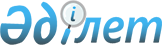 Қазақстан Республикасы Үкіметінің 1999 жылғы 22 сәуірдегі N 457 қаулысын орындау туралы
					
			Күшін жойған
			
			
		
					Алматы қаласы Әкімінің 1999 жылғы 7 мамырдағы N 421 шешімі. Алматы қалалық Әділет басқармасымен 1999 жылғы 31 мамырда N 54 тіркелді. Күші жойылды - Алматы қаласы әкімінің 2006 жылғы 7 наурыздағы N 33 шешімімен



      Қазақстан Республикасы Үкіметінің 1999 жылғы 22 сәуірдегі "Қазақстан Республикасы Үкіметінің 1998 жылғы 4 қыркүйектегі N 840 қаулысына өзгерістер енгізу туралы" N 457 
 қаулысын 
 және Қазақстан Республикасы Үкіметінің 1998 жылғы 4 қыркүйектегі "Қазақстан Республикасының базарларындағы тауарларды (жұмыстар, қызметтер) өткізу құқығы үшін ақы төлеудің тәртібі және жиымдарының ставкалары туралы ережелерді бекіту туралы" N 840 
 қаулысын 
 орындау үшін Алматы қаласының Әкімі ШЕШІМ ҚАБЫЛДАДЫ:



      1. Алматы қалалық Салық комитеті Қазақстан Республикасы Үкіметінің 1999 жылғы 22 сәуірдегі N 457 Қаулысына сәйкес базарларда тауарларды сату құқығы үшін жиымдардың толық жиналуын қамтамасыз етсін. 



      2.


 <*>






      Ескерту. 2 тармақтың күші жойылды - Алматы қалалық Әкімшілігінің 2004 жылғы 16 маусымдағы N 3/494 қаулысымен.





      


3. Алматы қаласы Әкімінің 1998 жылғы 17 қазандағы "Алматы қаласы Әкімінің "Алматы қаласының базарларында тауарларды (жұмыстар, қызметтер) сату құқығы үшін жиындардың ставкаларын енгізу туралы" N 992 шешімінің күшін жою туралы" N 1025 шешімінің күші жойылды деп саналсын.



      4. Осы шешімнің орындалуын бақылау Алматы қаласы Әкімінің бірінші орынбасары Қ.А.Бүкеновке жүктелсін.


      Алматы қаласының Әкімі


Алматы қаласы Әкімінің



1999 жылғы 7 мамырдағы



N 421 шешіміне



N 1 қосымша


Алматы қаласы базарларының дәрежелері


      1 дәрежесі           - 10001 ш.м. және одан көп (1 га және



                             одан көп)

      2 дәрежесі           - 5001 ш.м.-ден 10000 ш.м.-ге дейін

      3 дәрежесі           - 5000 ш.м.-ге дейін


      Алқа хатшысы


					© 2012. Қазақстан Республикасы Әділет министрлігінің «Қазақстан Республикасының Заңнама және құқықтық ақпарат институты» ШЖҚ РМК
				